Evaluación: PorcentajesNombre: ____________________________________________             Fecha:________________Resolver la siguiente actividad, según las indicaciones dadas en cada enunciado. (2 pts c/u)1. En las siguientes cuadriculas represente los porcentajes indicados, pintando con el color que estime conveniente.  a)                   40%                                                       b)                  67%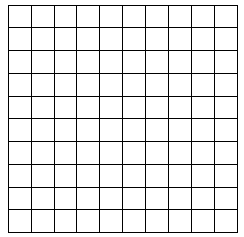 c)                   35%                                                     d)                   89%2. Escriba en números el porcentaje que aparece gráficamente representado. (2 pts c/u)a)                                                                                               b)    b)                                                 c        c)                                                                                                                                            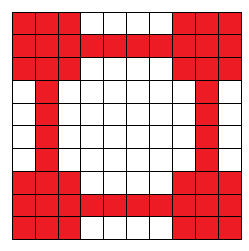 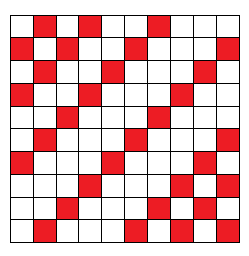 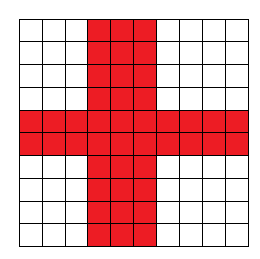 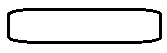 3. Calcula los siguientes porcentajes según cada ítem, con su respectiva respuesta: (2 pts c/u)4. Lea atentamente los siguientes problemas cotidianos, para resolver las preguntas planteadas en cada situación. (3 pts c/u)a) Si Cristiano Ronaldo suma 818 goles en partidos oficiales, en Manchester United hizo 145, en Real Madrid 450 y en Juventus 101. ¿Qué porcentaje de goles ha hecho en el Real Madrid? b) En el colegio A, les gusta escuchar a Pablo Chill-E a 12 de sus 60 alumnos. En el colegio B, les gusta escuchar a Pablo Chill-E a 18 de sus 120 alumnos. ¿En qué colegio gusta más escuchar a Pablo Chill-E?a) 55% de 540 =Respuesta: b)48% de 230 =Respuesta: c) Si el 20 % es 50 unidades, ¿Cuánto es el 100%? Respuesta: d) Si el 15% es 20 unidades, ¿Cuánto es el 80%Respuesta: e) 20% de 60 = Respuesta:f) 34% de 1000 = Respuesta: g) Si el 5% es 10. ¿Cuánto es el 100%?Respuesta:h) Si el 60% es 72, ¿Cuánto es el 90%? Respuesta: 